What do we do at Millfields CE Primary for children who do not pass PSC?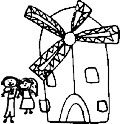 #